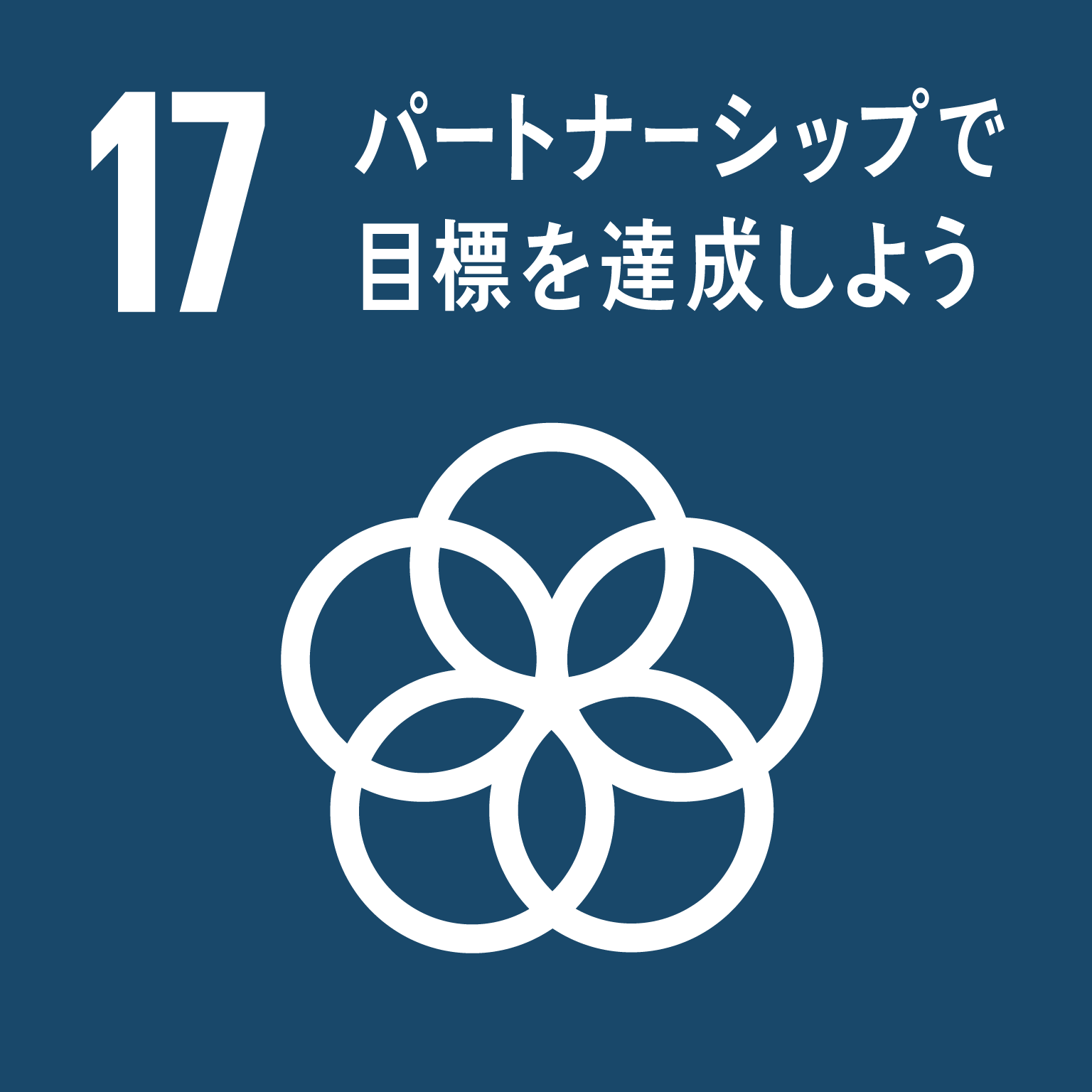 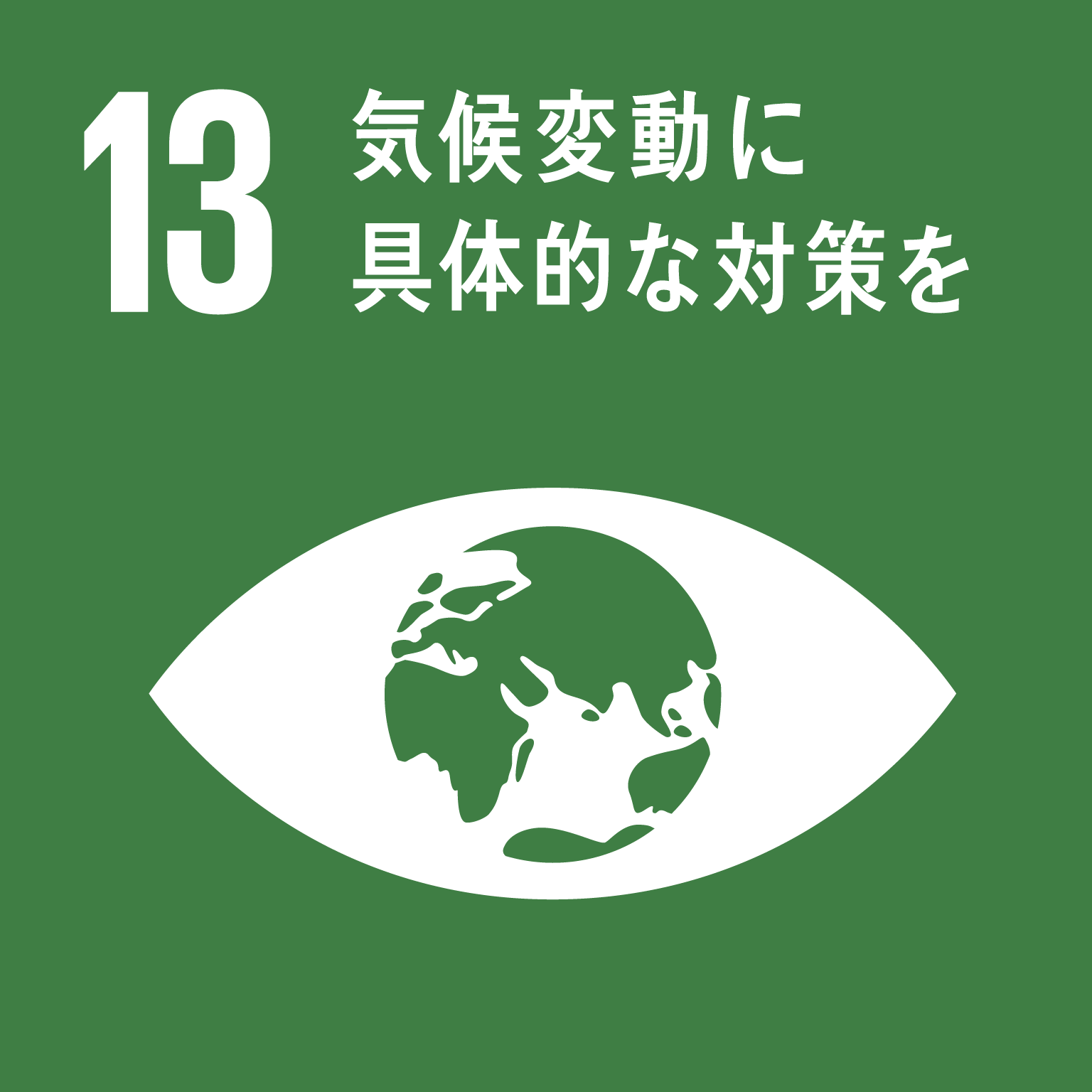 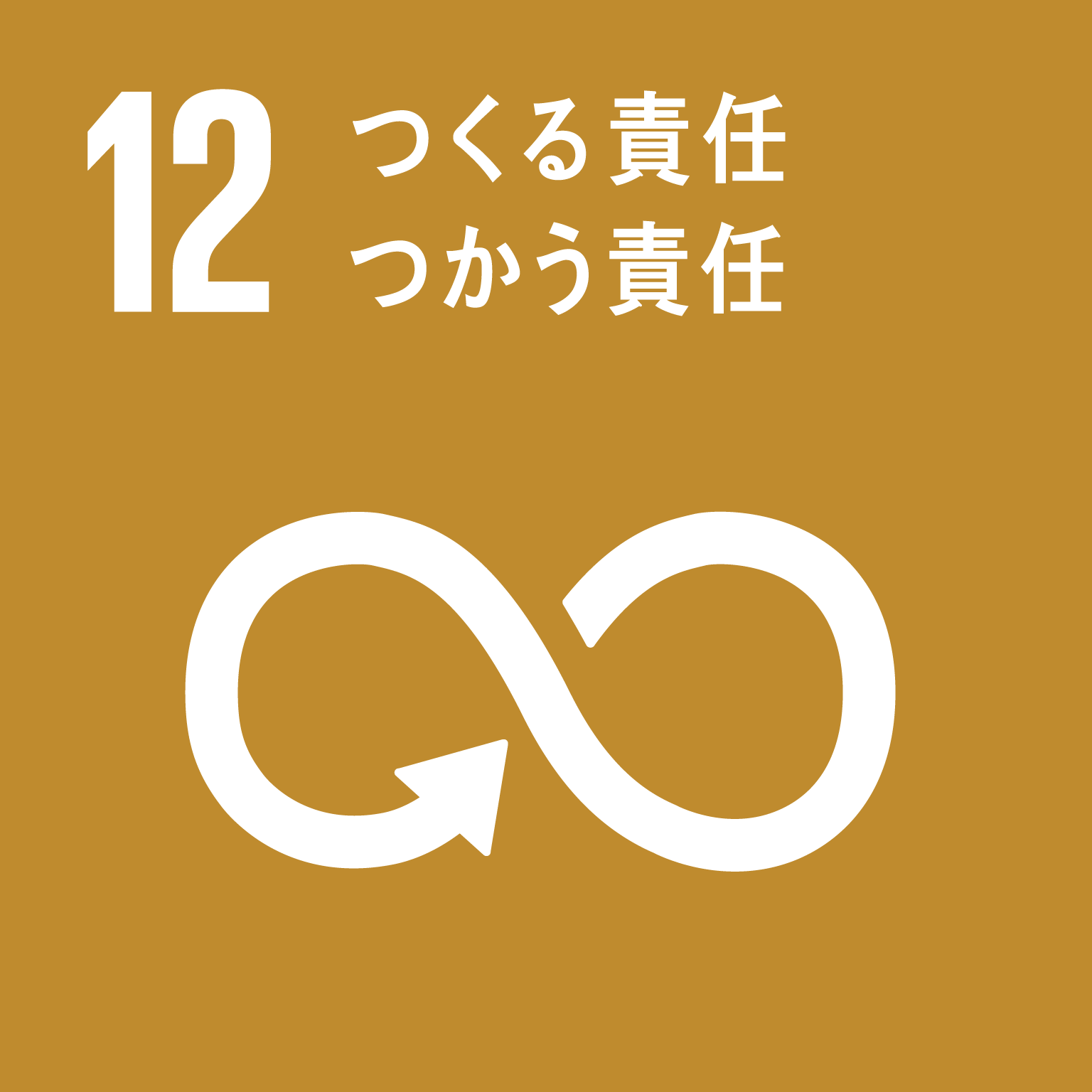 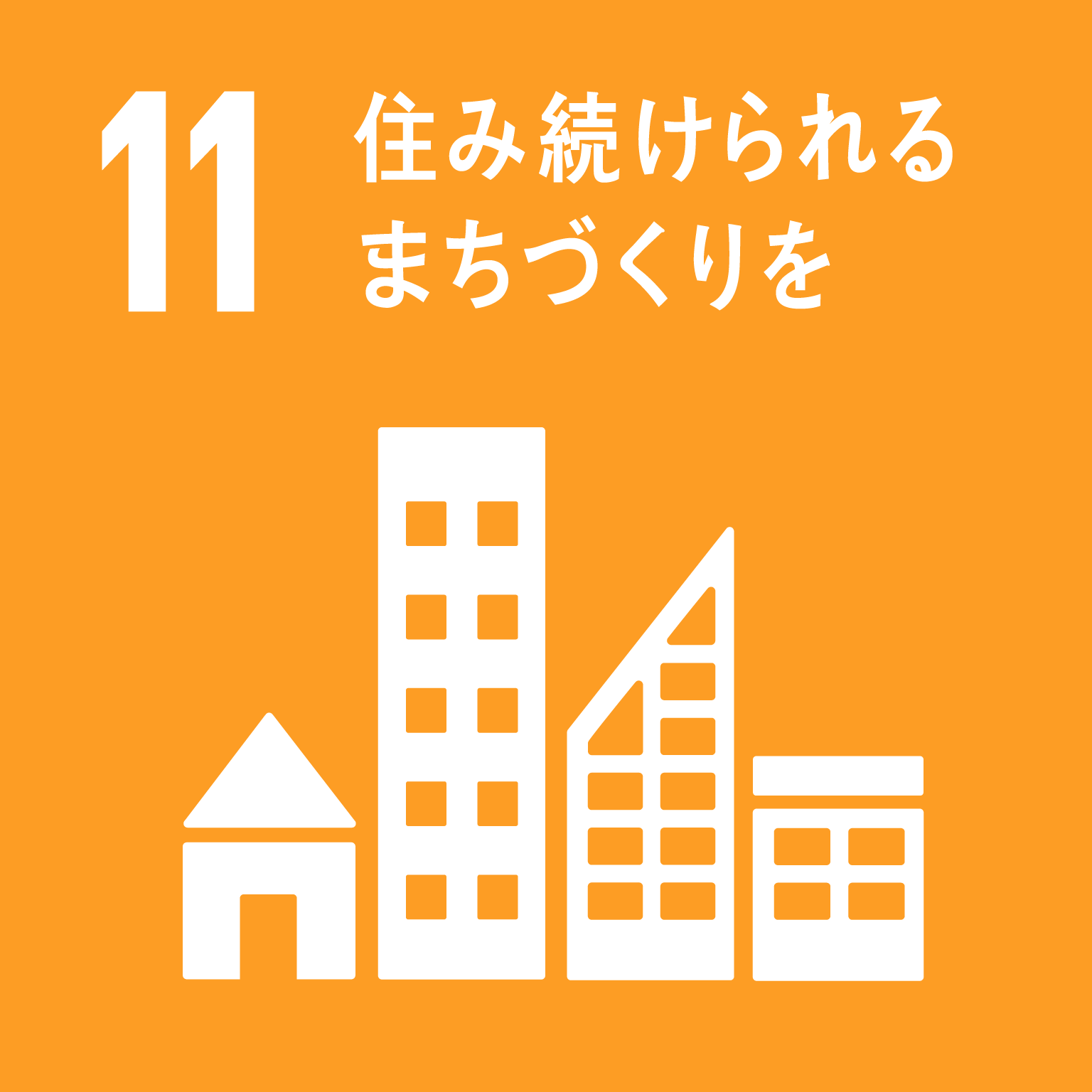 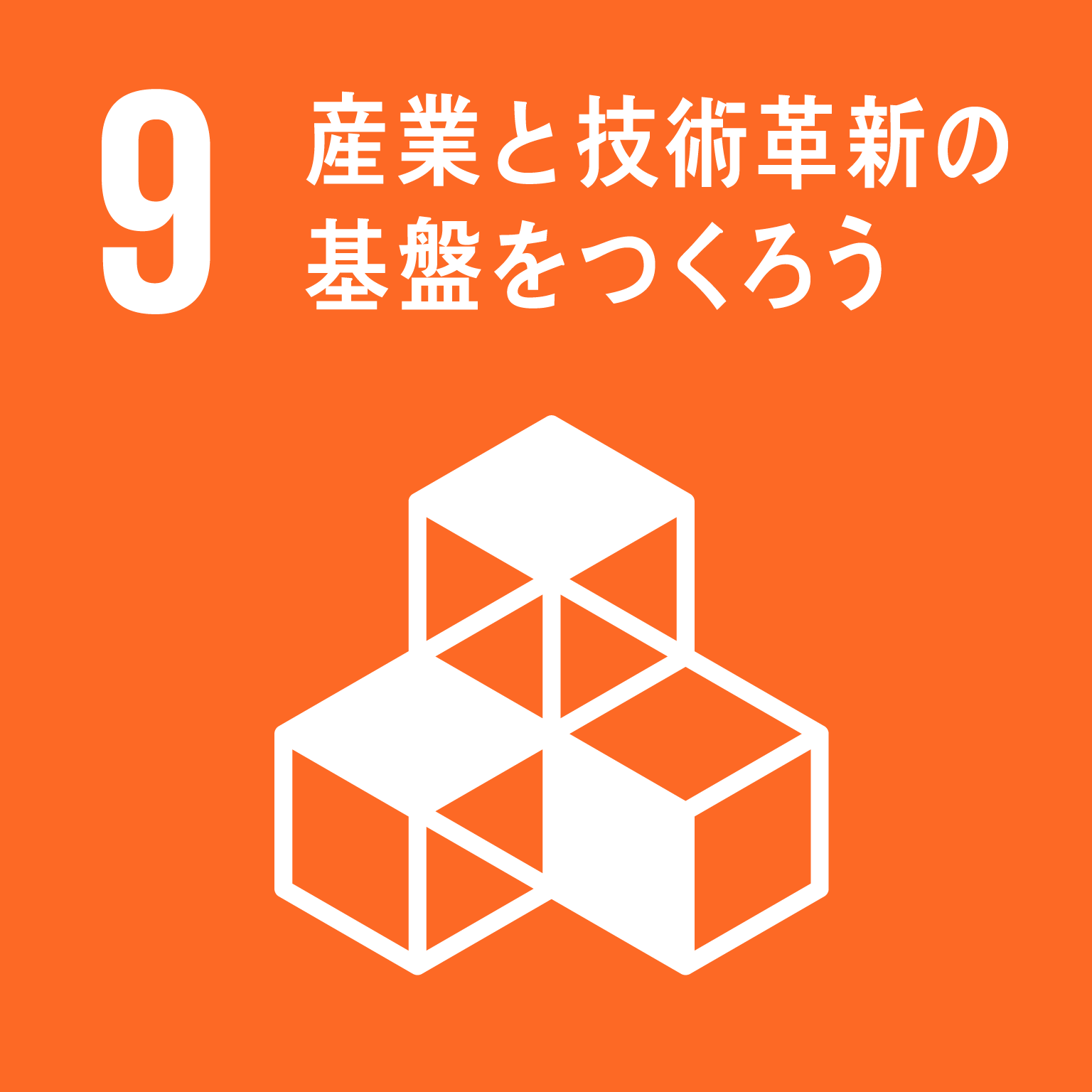 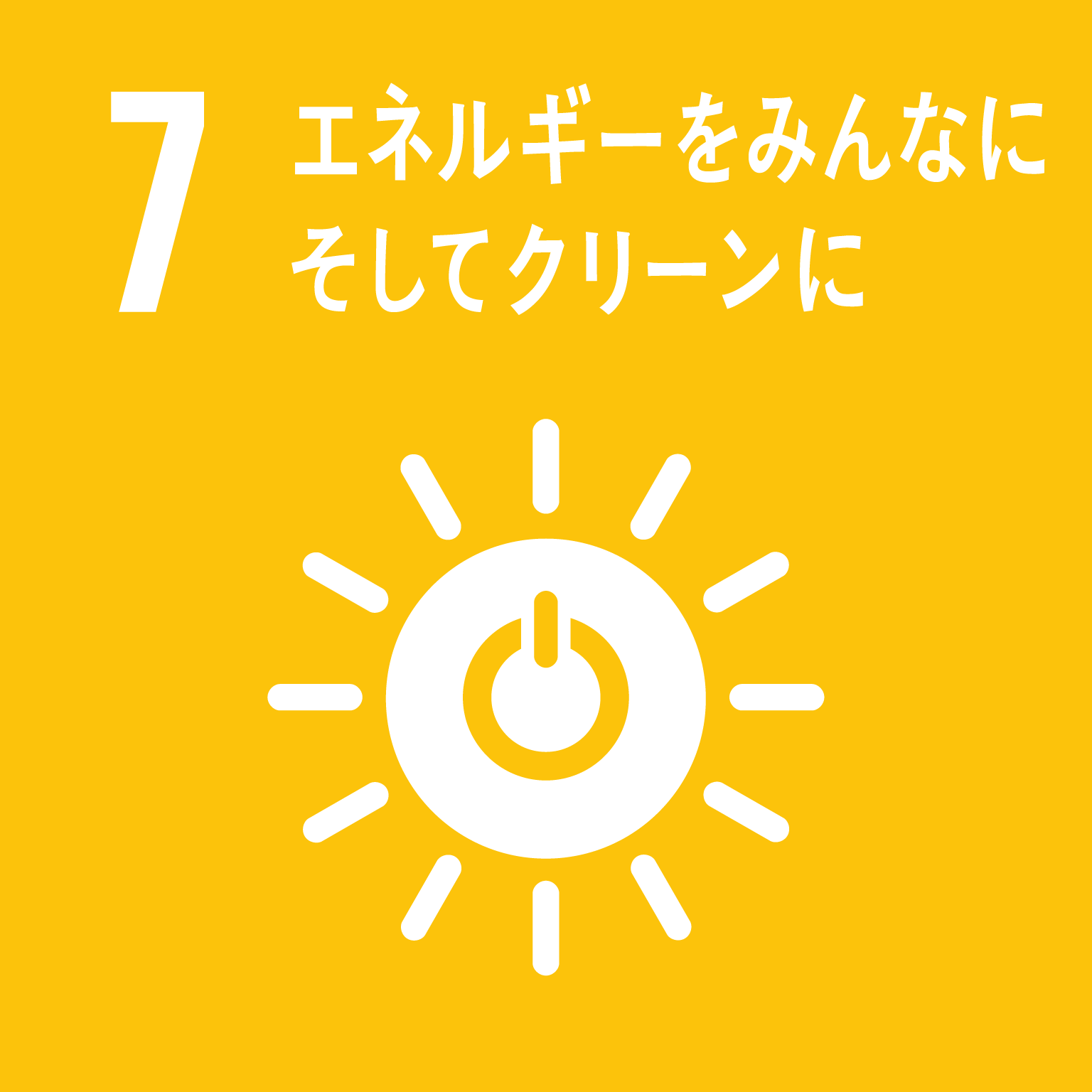 いま、中小企業にも求められる脱炭素化経営～トレンドから予測するこれからの環境規制～